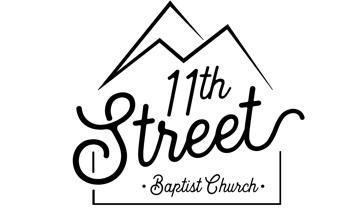 Growing in CommunityIntroductionWhat makes the church unique?__________________________________________________________________________________________________How does being involved in church cause us to grow?__________________________________________________________________________________________________ReviewMain idea #1: Becoming a worshipper is the goal of spiritual formationMain idea #2: Beholding God is the foundation for spiritual growth Main idea #3: The process of spiritual formation is beholding God more deeply through the Spiritual DisciplinesThe Role of the Community in Growth: Hebrews 3Initial Observations – Read Hebrews 3 and take note of any initial observations. __________________________________________________________________________________________________Investigate Hebrews 3The overarching structure to of the book is…__________________________________________________________________________________________________Hebrews 3 quotes Psalm 95 which alludes to Exodus 17:1-7 in order to…__________________________________________________________________________________________________Key Verses: Hebrews 3:12-15: Take care, brothers, lest there be in any of you an evil, unbelieving heart, leading you to fall away from the living God. 13 But exhort one another every day, as long as it is called “today,” that none of you may be hardened by the deceitfulness of sin. 14 For we have come to share in Christ, if indeed we hold our original confidence firm to the end. 15 As it is said, “Today, if you hear his voice, do not harden your hearts as in the rebellion.”What role does the community have in our spiritual growth according to Hebrews 3?__________________________________________________________________________________________________Application: How does this passage inform or change your understanding of church?__________________________________________________________________________________________________